Monday 1st March 2021Content Domain:1b identify / explain key aspects of fiction and non-fiction texts, such as characters, events, titles and information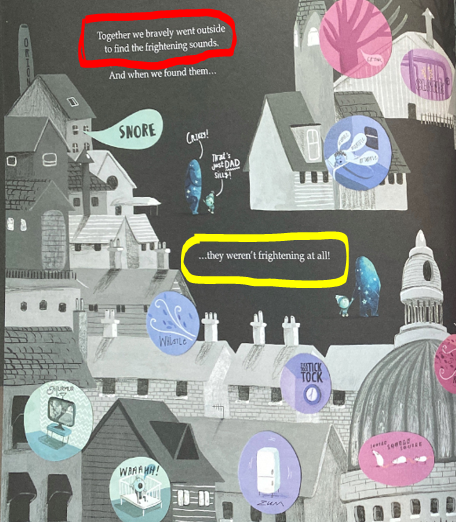 How do you think Orion would walk if he went outside bravely? You could make a short video clip to show how walking bravely would look.Why weren’t the outside sounds very scary in the end?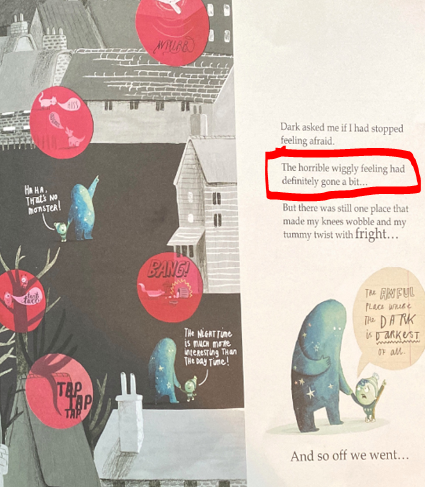 Why did Orion have a horrible wiggly feeling?  Where would he feel this in his body?Have you ever had a horrible wiggly feeling and why?